            АНАПА,  «ЭДЕЛЬВЕЙС»    (с бассейном)                Лето 2024
Отель «Эдельвейс» находится в черте г. Анапа, на стыке с курортным поселком Джемете – одном из наиболее популярных курортов Краснодарского края. Город Анапа – это один из знаменитых курортов, расположенный на Черноморском побережье. Джемете – ближайший к Анапе курортный поселок, граничащий с городом и расположенный в 5-ти км к северу от его центра. Пять минут на маршрутке, и Вы в центре города, где к Вашим услугам вся необходимая инфраструктура, торговые центры и т. д.   Туристы едут сюда за прекрасным отдыхом на фоне красивейших пейзажей. Путешественников ждет теплое море, яркое солнце и целебный климат. Поскольку мелкое море привлекает огромное количество семей с детьми разных возрастов, то и для них найдутся развлечения. Среди них, пожалуй, самым популярным является посещение местного океанариума с ярчайшими представителями подводного мира, которых содержат в самых современных аквариумах. К услугам гостей отеля «Эдельвейс» – бассейн с подогревом с чистой водой, шезлонгами для отдыха, бар с напитками, для отдыхающих отеля, Wi-Fi, ежедневная уборка в номере, туалетно-косметические принадлежности, чайник и минимальный набор посуды,  балкон с летней мебелью. На территории отеля есть сад, детский лабиринт, батут, мангальная зона и принадлежности для барбекю.  Доп. услуги: стирка и глажка, заказ и доставка: пицца, суши-роллы.  В шаговой доступности Анапский «Дельфинарий Немо», знаменитый Аквакомплекс «Бора-Бора».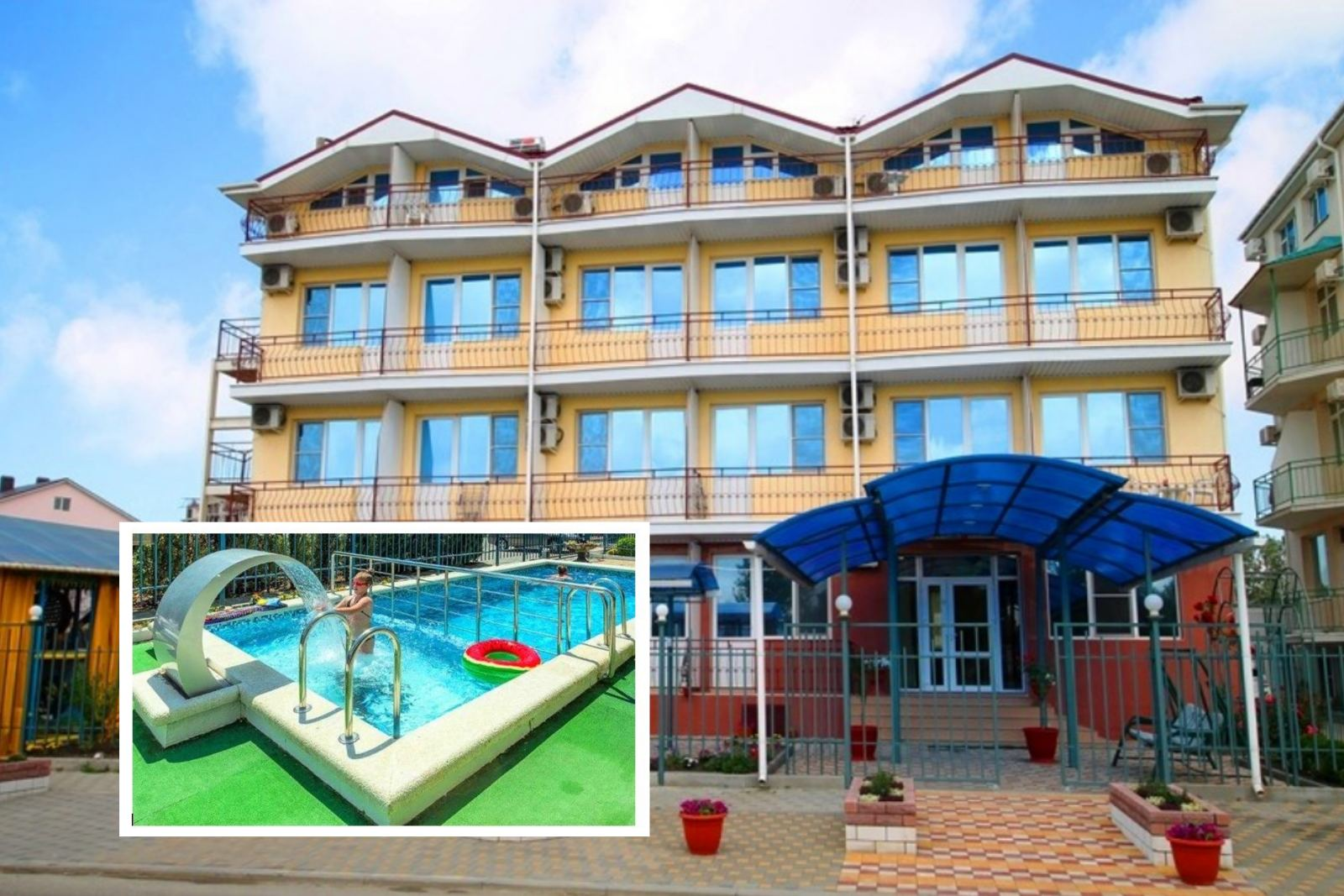 Размещение:  «Стандарт» 1-но, 2-х, 3-х местные номера с удобствами  (WC, душ, ТВ, холодильник, сплит-система, чайник, односпальные и полутороспальные и двуспальные кровати, прикроватные тумбочки, шкаф, сушилка для белья, балкон). «Комфорт» 2-х местные номера с удобствами (WC, душ, ТВ, холодильник, сплит-система, чайник,  двуспальные кровати (king-size), прикроватные тумбочки, шкаф, сушилка для белья, балкон).
«Семейный» 4-х местный номер с удобствами (WC, душ, ТВ, холодильник, сплит-система, чайник,  односпальная, двуспальная кровать и евро-раскладушка, прикроватные тумбочки, шкаф, балкон).Пляж:  5-7 мин – песчаный.Питание: завтраки включены в стоимость, в гостинице имеется  столовая, оборудованная кухня для самостоятельного приготовления пищи.Дети: на одном месте с родителями до 3 лет– 6700 руб., до 4-5 лет – 8800 руб., до 12 лет скидка на проезд – 200 руб.Стоимость тура на 1 человека (7 ночей ) с завтракамиВ стоимость входит:  проезд на  автобусе, проживание в номерах выбранной категории, завтраки, сопровождение, страховка от несчастного случая. Курортный сбор за доп. плату.Выезд из Белгорода  еженедельно по пятницам.Хочешь классно отдохнуть – отправляйся с нами в путь!!!!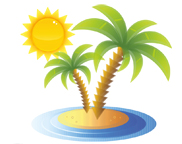 ООО  «Турцентр-ЭКСПО»                                        г. Белгород, ул. Щорса, 64 а,  III этаж                                                                                                            Остановка ТРЦ «Сити Молл Белгородский»     www.turcentr31.ru      т./ф: (4722) 28-90-40;  тел: (4722) 28-90-45;    +7-951-769-21-41      РазмещениеЗаездыСТАНДАРТСТАНДАРТСТАНДАРТКОМФОРТ2-х мест. с удоб.Доп. место в 2-х мест. номерахевро-раскладушкаСЕМЕЙНЫЙ4-х мест. с удоб.      РазмещениеЗаезды1-но мест. с удоб.2-х мест. с удоб.3-х мест. с удоб.КОМФОРТ2-х мест. с удоб.Доп. место в 2-х мест. номерахевро-раскладушкаСЕМЕЙНЫЙ4-х мест. с удоб.31.05.-09.06.21600161001560017950174001520007.06.-16.06.24500185001720019600176001660014.06.-23.06.26600204001810022400178001760021.06.-30.06.29300239002090025900180001950028.06.-07.07.31900272002340028400182002090005.07.-14.07.32900283002390029400184002190012.07.-21.07.36700316002690033100184002410019.07.-28.07.36700316002690033100184002410026.07.-04.08.36700316002690033100184002410002.08.-11.08.36700316002690033100184002410009.08.-18.08.36700316002690033100184002410016.08.-25.08.36700316002690033100184002410023.08.-01.09.33300287002430029800182002190030.08.-08.09.33100285002410029600181002170006.09.-15.09.32900283002390029400181002150013.09.-22.09.27800250002250026800179002040020.09.-29.09.259002380020700256001770019300